TOPCHEM®                                              DEVELOPER  SPAWCHEM - LIQUIDDate of issue: 2009-08-04             Revision date: MATERIAL SAFETY DATA SHEET1. CHEMICAL PRODUCT AND COMPANY IDENTIFICATION1.1 Chemical product identification:      Product name:  Developer SPAWCHEM  PN-EN 571-1 II Cd-Ad            1.2 Application and use: Nondestructive testing of welded parts 			       Destined for professional use.1.3 Manufacturer identification: Zakład Chemii Technicznej TOPCHEM                                25-756 Kielce, ul. Barytowa 12, Poland                                Telephone/fax: +48 41 3454747			                                Mobile phone 0048 601 439 1042. HAZARDS IDENTIFICATION            Inflammable material3. COMPOSITION/INFORMATION ON INGREDIENTS             Ingredients:	Ethyl acetate                    60-80%       				CAS No	141-78-6				Classification:   F, Xi	R:10,36,66,674. FIRST AID MEASURESSkin Contact: 
Dirty parts of body wash with warm water and soap.
Eye Contact: 
Immediately flush eyes with plenty of water.5. FIRE FIGHTING MEASURES           Extremely inflammable.           Immediately remove container from the place of fire. Containers may ignite or explode.              Containers  should be cool with water if they could not be removed.            Extinguishing media:  Use dry chemical, carbon dioxide, water spray or alcohol-resistant           foam.6. ACCIDENTAL RELEASE MEASURES           Wash the floor. Aerate store room.            White powder does need utilization.7.HANDLING AND STORAGE           Handling: Do not eat, drink and smoke when using spray or liquid and use it in well                              ventilated room. Avoid of vapour inhalation. Use with adequate ventilation.           Storage: : Store of general use.8. EXPOSURE CONTROLS/PERSONAL PROTECTION           Ventilation System: 
           A system of  local and general exhaust is recommended to keep employee exposures           below exposure limits. Wear polyethylene/nitrile gloves.TOPCHEM®                                              DEVELOPER  SPAWCHEM - LIQUID9. PHYSICAL AND CHEMICAL PROPERTIES          Physical state (form, colour, smell) at 20oC:          Turbid white suspention with alcohol odor.          Boiling point: ca56 - 82o C          Flash point: ca -13oC          Self-ignition point: 425oC          Freezing point: ca -88oC          pH: Not applicable          Density: ca 0,86 kg/dm3          Solubility in water: soluble without limits          Solubility in organic solvents: insoluble           Explosion limit: lower-2%			   upper-10%10. STABILITY AND REACTIVITY           Stable under ordinary conditions of use and storage.11. TOXICOLOGICAL INFORMATION         Oral rat LD50> 2000mg/kg(more informations are lacking for mixture)         Irritative for conjunctiva, mucosal. Sensitizations not stated12. ECOLOGICAL INFORMATION         Environmental Fate: 
         When released into the soil, this material is expected to quickly absorb and considerably          biodegrade. When released into water, this material is expected to quickly evaporate and         biodegrade. (ca 70% after 10days)
       Environmental Toxicity: 
       This material is not expected to be toxic        to aquatic life; LC/IC/EC50  above 100 mg/l. 13. DISPOSAL CONSIDERATIONS      Empty container have not to be transmit to utilization.14. TRANSPORT INFORMATION      Classified as inflammable.15. REGULATORY INFORMATIONWarning symbol	F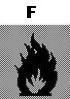                                                 Inflammable      Danger phrases: (R)     10  Flammable                                           66  Repeated exposure may cause skin dryness or cracking        			           67   Vapours may cause drowsiness and dizzinessTOPCHEM®                                              DEVELOPER  SPAWCHEM - LIQUID      Safety phrases: (S)       16  Keep away from sources of ignition - No smoking                                            26  In the case of eye contamination flush eye with plenty of water                                       24/25 Avoid any inhalation, contact with skin and eyes. Wear suitable                                                 protective clothing and gloves		                    51 Use only in well-ventilated areas.       POLISH REGULATORY INFORMATIONUstawa z dnia 11 stycznia 2001r o substancjach i preparatach chemicznych (Dz.U. 01.11.84 z późniejszymi zmianami)Rozporządzenie (WE) Nr 1907/2006 Parlamentu Europejskiego i Rady z dnia 18 grudnia  2006r w sprawie rejestracji, oceny, udzielania zezwoleń i stosowanych ograniczeń w zakresie chemikaliów (REACH) i utworzenia Europejskiej Agencji Chemikaliów (Dz.Urz.UE seria L Nr 396 z dnia 30 grudnia 2006r oraz sprostowanie Dz.Urz.UE seria L Nr 136 z dnia 29 maja 2007r)Rozporządzenie Min. Zdrowia z dnia 28 września 2005r w sprawie wykazu substancji   niebezpiecznych wraz z ich klasyfikacją i oznakowaniem ( Dz.U.05. 201.1674 z późn. zm.)Rozporządzenie Min. Zdrowia z dnia 2 września 2003r w sprawie kryteriów i sposobu  klasyfikacji substancji i preparatów chemicznych, ( Dz.U.03.171.1666 z późn. zm. )Rozporządzenie Min. Zdrowia  z dnia 13 listopada 2007r w sprawie karty  charakterystyki (Dz.U.07.215.1588 z późn. zm.)Rozporządzenie Min. Zdrowia z dnia 14 sierpnia 2002r  w sprawie obowiązku  dostarczenia karty  charakterystyki preparatów niezaklasyfikowanych jako niebezpieczne (Dz.U.02.142.1194 z późn. zm.). Rozporządzenie Min. Zdrowia z dnia 2 września 2003r  w sprawie oznakowania opakowań substancji niebezpiecznych i preparatów niebezpiecznych                             (Dz.U.03.173.1679 z późn. zm.)       8.   Ustawa z dnia 27 kwietnia 2001r o odpadach (Dz.U.01.62.628 z późn. zm.)      9.   Rozporządzenie Min. Środowiska z dnia 27 września 2001r w sprawie katalogu               odpadów (Dz.U.01.112.1206 z późn. zm.)    10.   Ustawa z dnia 11 maja 2001r o opakowaniach i odpadach opakowaniowych              (Dz.U.01.63.638 z późn. zm.)    11.   Rozporządzenie Min. Gospodarki i Pracy z dnia 5 lipca 2004r w sprawie ograniczeń ,              zakazów lub warunków produkcji, obrotu lub stosowania substancji niebezpiecznych i              preparatów niebezpiecznych oraz zawierających je produktów(Dz.U.04.168.1762 z             późn. zm.)    12.   Rozporządzenie Min. Zdrowia z dnia 20 kwietnia 2005r w sprawie badań i pomiarów              czynników szkodliwych dla zdrowia w środowisku pracy (Dz.U.05.73.645 z późn.             zm.)    13.   Rozporządzenie Min. Zdrowia z dnia 30 grudnia 2004r w sprawie bezpieczeństwa i              higieny pracy związanej z występowaniem w miejscu pracy czynników chemicznych              (Dz.U.05.11.86 z późn. zm.)    14.   Rozporządzenie Min. Pracy i Polityki Społecznej z dnia 29 listopada 2002r w sprawie najwyższych dopuszczalnych stężeń i natężeń czynników szkodliwych dla zdrowia w             środowisku pracy (Dz.U.02.217.1833 z późń. zm.)    15.   Rozporządzenie Min. Zdrowia z dnia 14 marca 2003r w sprawie sposobu oznakowania TOPCHEM®                                              DEVELOPER  SPAWCHEM - LIQUID            miejsc, rurociągów oraz pojemników i zbiorników służących do przechowywania lub             zawierających substancje niebezpieczne lub preparaty niebezpieczne (Dz.U.03.61.552               z późn. zm.)    16.  Umowa europejska dotycząca międzynarodowego przewozu drogowego towarów             niebezpiecznych (ADR) (Dz.U.05.178.1481 z późn. zm.)    17.   Ustawa z dnia 28 października 2002r o przewozie drogowym towarów                         niebezpiecznych (Dz.U.02.199.1671 z późn. zm.)    18.   Regulamin międzynarodowego przewozu kolejami towarów niebezpiecznych (RID)             wydany na podstawie Konwencji o międzynarodowym przewozie kolejami (COTIF)             sporządzony w Bernie dnia 9 maja 1980r (Dz.U.85.34.158 z późn. zm.)    19.   Rozporządzenie Min. Środowiska z dnia 24 lipca 2006r. w sprawie warunków, jakie             należy spełnić przy wprowadzeniu ścieków do wód lub ziemi oraz w sprawie substan-            cji szczególnie szkodliwych dla środowiska wodnego (Dz.U.06.137.984 z późn. zm16. OTHER INFORMATION    	This MSDS has been prepared according to current knowledge and based on the MSDS            of the ingredients and internet basis.CERTIFICATE of  THE NATIONAL INSTITUTE OF HIGIENE  NR PZH/HT 1527/2002